Figure S1: Antimicrobial resistance genes in carbapenem-producing K. pneumoniae isolates.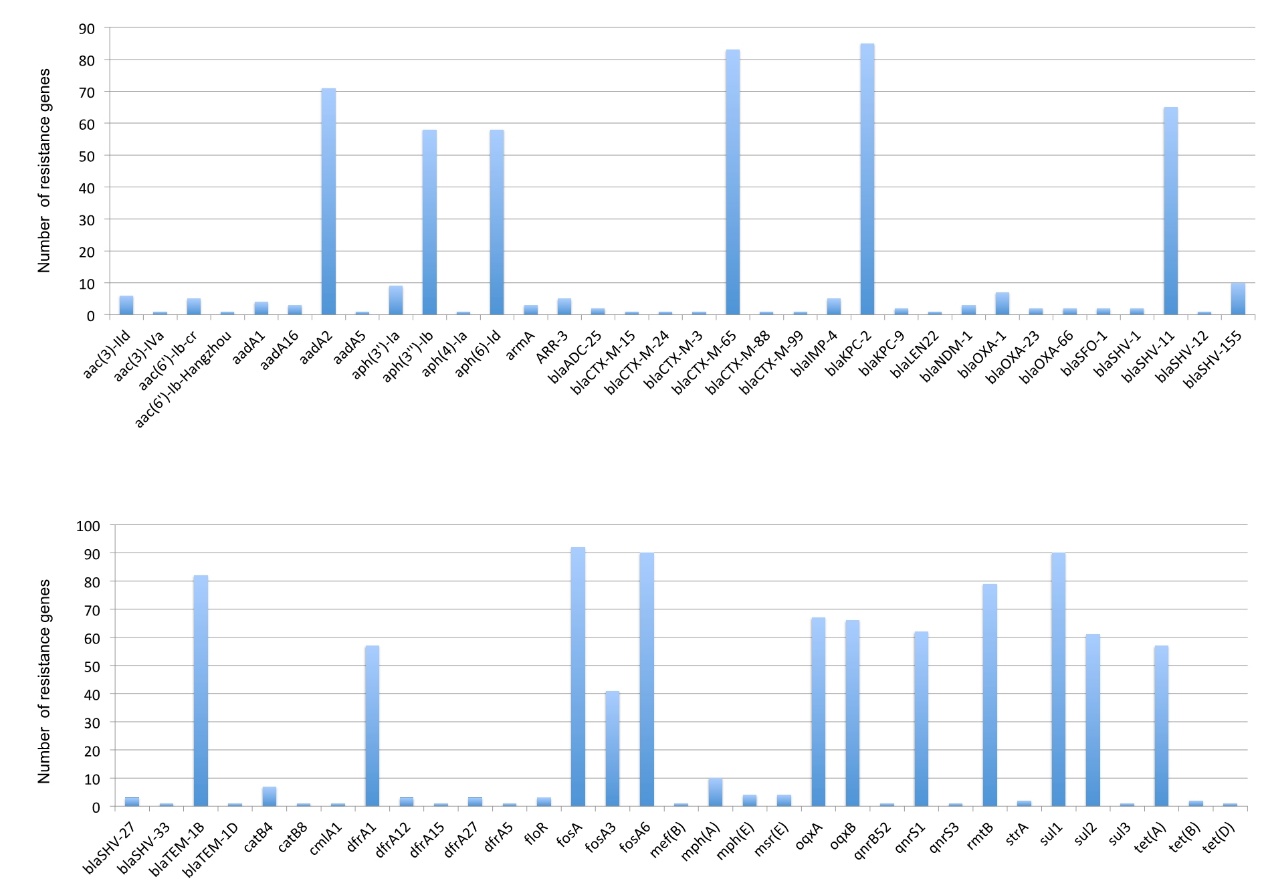 Table S1. Amino acid substitution in a zone with high frequency of SNPs in the P2405-9’s core genome compared with other CT2405 isolates’.GeneCodon positionAmino acid positionProductDinI127 A＞G181 A＞G, 183 T＞A43 Thr＞Ala61 Ile＞ValDNA damage-inducible protein ILexA13 A＞C, 15 T＞C52A＞G5 Thr＞Pro18 Thr＞AlaLexA repressorYciE452 T＞A151 Ile＞AsnProtein YciESmc427 A＞G499 A＞G580 T＞A697 T＞G708 T＞G869 T＞C1315 A＞C1398 G＞C1405 A＞T2018 A＞G2372 T＞C4134 T＞G4193 T＞C6296 A＞G11196 T＞G143 Lys＞Glu167 Thr＞Ala194 Ser＞Thr233 Ser＞Ala236 Phe＞Leu290 Ile＞Thr439 Met＞Leu466 Met＞Ile469 Ile＞Phe673 Asn＞Ser791 Val＞Ala1378 His＞Gln1398 Met＞Thr2099 Asn＞Ser
3732 Phe＞LeuChromosome partition protein SmcRrrD23 C＞G, 24 T＞C86 T＞C118 T＞G, 119 C＞A166 G＞A334 G＞A347 C＞A362 G＞A433 A＞C8 Thr＞Ser29 Met＞Thr40 Ser＞Asp56 Ala＞Thr112 Gly＞Arg116 Thr＞Asn121 Arg＞His145 Lys＞GlnLysozyme RrrD